МУНИЦИПАЛЬНОЕ ОБРАЗОВАНИЕ ГОРОДСКОЙ ОКРУГ ГОРОД ЛАНГЕПАСХАНТЫ-МАНСИЙСКОГО АВТОНОМНОГО ОКРУГА-ЮГРЫЛАНГЕПАССКОЕ ГОРОДСКОЕ МУНИЦИПАЛЬНОЕ АВТОНОМНОЕ ОБРАЗОВАТЕЛЬНОЕ УЧРЕЖДЕНИЕДОПОЛНИТЕЛЬНОГО ОБРАЗОВАНИЯ ДЕТЕЙ«ЦЕНТР ДОПОЛНИТЕЛЬНОГО ОБРАЗОВАНИЯ ДЛЯ ДЕТЕЙ «РАДУГА»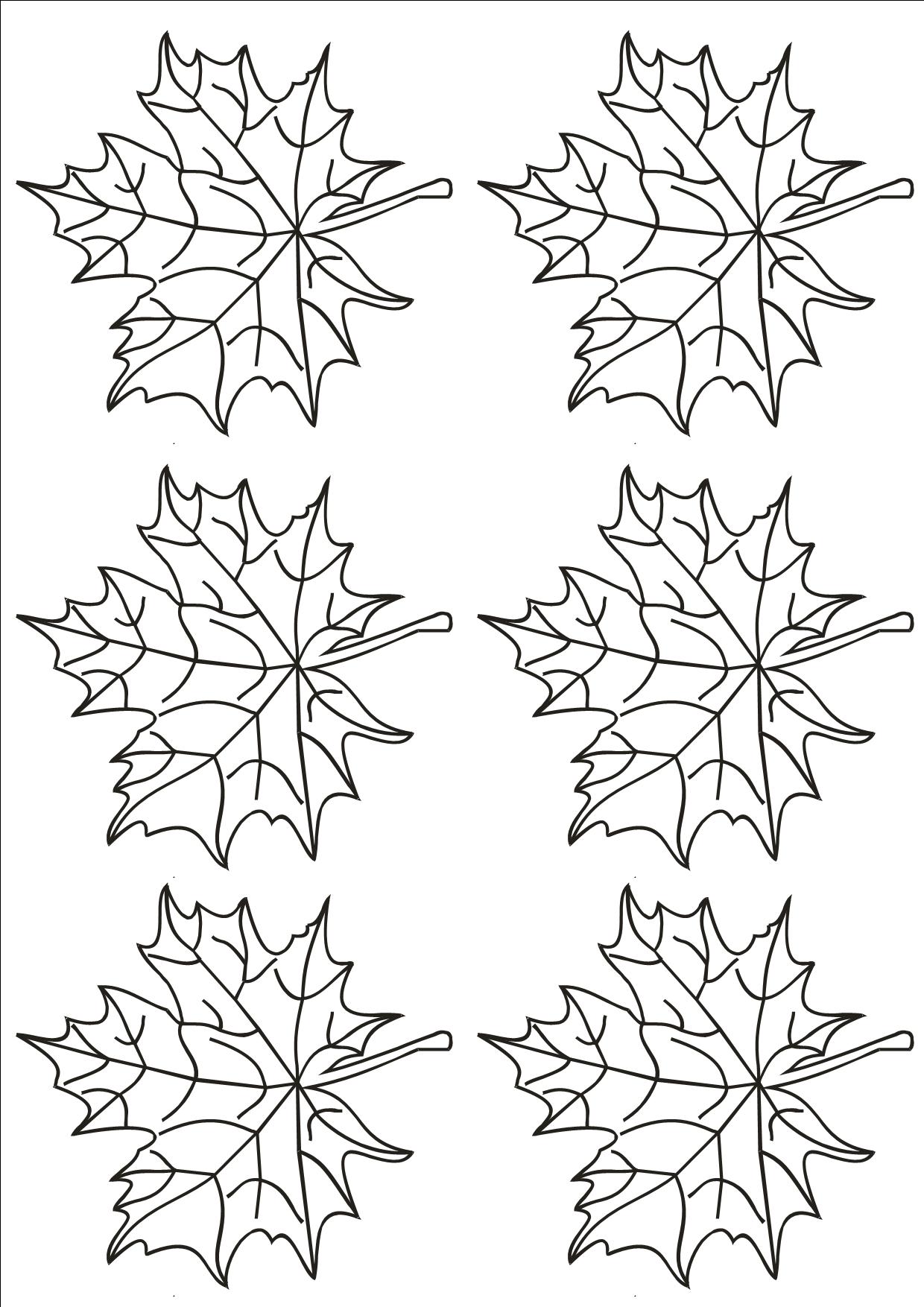 Составитель:Абрамчук С.Г.,педагог дополнительного образованияЛангепас2011Творческая мастерская «Пасхальные хлопоты» совместно с родителями воспитанников.Тема творческой мастерской: «Вербное воскресение. Обряды и традиции праздника. Изготовление яиц – катанок к празднику Светлой Пасхи».Цель:ознакомление детей, родителей с традициями и обрядами праздника «Вербное воскресение», и  с технологией изготовления яйца – катанки к празднику Светлой Пасхи.Задачи:изучить обряды вербной недели, технологию изготовления яйца - катанки;формировать у детей и их родителей уважение к православному празднику Светлой Пасхи;способствовать возрождению традиций праздника в семейном укладе воспитанников;воспитывать уважение к народному наследию России, чувство сопричастности к своему народу, к его истории.План занятия:Вводная часть  (познакомить детей с темой и целями занятия);Беседа на тему: «Жизнь Иисуса Христа. Праздник Светлой Пасхи. Вербное воскресение. Обряды праздника»;Творческая мастерская по изготовлению яиц – катанок к празднику Светлой Пасхи;Итог занятия.Ход занятияВводная часть. Знакомство детей с темой и целью занятия.Сегодня  мы проведем занятие, которое откроет для вас много интересного. Мы познакомимся  с обрядами удивительного праздника – «Вербное воскресенье». Изучим технологию изготовления  яиц – катанок к празднику Светлой Пасхи. Постараемся в себе  развивать  такие качества, как умение любить и видеть красивое в окружающем нас мире, в окружающей нас природе, беречь наследие,  доставшееся нам от наших предков.  Постараемся это наследие возрождать и сохранять, знакомя с ним  своих родителей,  друзей, и знакомых вам людей. В группе вас много и вы разных национальностей, но для общего развития каждому ребенку, живущему в России необходимо знать ее историю, традиции русского народа.  Беседа на тему: «Праздник Светлой Пасхи.  Вербное воскресенье. Обряды праздника».Ребята, мы готовимся с вами к празднику Светлой  Пасхи.  Это праздник надежды, мира и прощения. В этот день, день Воскресения Христова, мы празднуем победу добра над злыми силами. Связан этот праздник с чудом. Иисус Христос умер и воскрес. Он уже прошел свой земной путь, оставил нам заповеди любви, добра, искупил своей смертью прошлые грехи человечества. Христос воскрес, и жизнь торжествует! Как и все православные праздники, Пасха богата обрядами и обычаями.Например:В день Пасхи старики расчесывали волосы с пожеланиями, чтобы у них родилось столько внуков, сколько волос на голове.Рано утром умывались с красного яичка в надежде разбогатеть и быть здоровыми, красивыми.Колокола в церквах в этот день звонили особенно торжественно. Назывался этот звон  «Пасхальный благовест».Повсюду Благовест гудит,Из всех церквей народ валит,Заря глядит уже с небес – Христос Воскрес! Христос Воскрес!                                                                    (А.Плещеев)4. С древних времен существовало поверье, что расцветающее дерево может дать здоровье, силу, красоту всем, кто его коснется. На Руси целебным деревом считалась верба, так как она была наделена особой силой.  Ее рвали на Вербное воскресенье и освещали в церквах.5. Перед Пасхой, в Вербное воскресенье, устраивались веселые весенние базары. На этих базарах продавались веточки вербы, различное угощение, сладости, игрушки, домашняя утварь.Итак, ребята, значит, Светлой Пасхе предшествует Вербная неделя, а воскресенье называется, Вербным воскресением, а ещё точнее Вход Господень в Иерусалим или Неделя Ваий и Цветоносное воскресение.  Пробуждается природа. А мы знаем, что Праздник Светлой Пасхи всегда наступает весной. Вместе с людьми радуется и торжествует Матушка природа о Воскресение Господнем.И.БеляковПодснежник проснулсяВесёлый апрель улыбнулся,Запел, загалдел, заиграл,От шумаПодснежник проснулсяИ на проталинке встал.Запахло,Повеяло прелью,Чуть слышно Подснежник твердил:- Спасибо апрелю, спасибо!За то, что меня разбудил.Загадки о цветах.Никто другой в стране леснойНе может, как она, веснойВ три цвета нарядиться:Лиловый, красный, голубойЦветет в дубраве молодойРастенье   (медуница).Пробивается росток,Удивительный цветок.Из-под снега расцветает,Раньше всех весну встречает.  (подснежник)Звенит – никто не слышит,Лишь ветер их колышет.    (колокольчик)Белые горошкиНа зеленой ножке.  (ландыш)Стоят в поле сестрички:Желтый золотой глазок,Белые реснички.   (ромашки)Долго шла весна тайкомОт ветров и стужи,А сегодня прямикомШлепает по лужам,Гонит талые снегаС гомоном и звоном,Чтобы выстелить лугаБархатом зеленым.«Скоро, скоро, быть теплу!» -Эту новость первойБарабанит по стеклуСерой лапкой верба…    (Л.Аким)На вербе появляются серенькие пушистые «котики» - вестники весны. Название происходит от того, что на этот праздник верующие люди приходят с ветками вербы.  А кто скажет, откуда эта традиция или обычай берут своё начало?Ответы детей.Русская народная игра «Верба».Дети становятся в большой круг, выбирают водящего. Водящий идет за кругом со словами:С вербой, с вербойИду за тобой,Коснусь вербой,Беги за мной!Хоп!Сказав  «Хоп!», ведущий слегка ударяет веточкой вербы любого игрока стоящего в кругу, тот, кого задели и ведущий бегут по кругу в противоположные стороны.  Кто быстрее обежит круг и займет освободившееся место, тот встает в круг, а опоздавший становится водящим.Но православные люди  не забывали, что продолжается Великий пост. Христианство связывает с Вербным воскресением идею милосердия и человеколюбия. В этот день большое внимание уделяли калекам, убогим, нищим, одаривали их милостыней. Хоть и праздник, но развлечения все были умеренными и сдержанными, взрослые занимались чтением святых текстов, а дети в этот день занимались искусством, творчеством и его созерцанием. Все готовились к Великому празднику Пасхи.Главным угощением пасхального стола были:куличипасхикрашеные яйца. Яйцо – это символ новой жизни, светлой, чистой, символ надежды. Виды росписи Пасхальных яиц:Писанка – яйца расписывались воском, разноцветные.Крашенка – это яйца одного цвета.Драпанка –  яйцо сначала красят одним цветом, а потом острым предметом                         выцарапывают рисунок.Крапанка – это на крашенку наносят крапинки.Рисованка – на яйцо наносится рисунок в виде пейзажа, икон, веточек                          растений, сюжеты из жизни.Освященное Пасхальное  яичко обязательно оставляли на целый год в доме, как оберег, что бы оно охраняло домашний очаг, оберегало от бед.Принято в народе на Пасху христосоваться: обмениваться крашеным яичком, трижды поцеловаться и сказать: «Христос Воскресе!», а тот к кому обращены эти слова,  должен ответить: «Воистину Воскресе!».Дети читают стихи. А.БлокВербочкиМальчики и девочкиСвечечки да вербочкиПонесли домой.Огонёчки теплятся,Прохожие крестятся,И пахнет весной.Ветерок удаленький,Дождик, дождик маленький,Не задуй огня.В воскресенье вербноеЗавтра встану перваяДля святого дня.К.БальмонтВербыВербы овеяныВетром нагретым,Нежно взлелеяныУтренним светом.Ветви пасхальные,Нежно-печальные,Смотрят весёлыми,Шепчутся с пчёлами.( эти строчки стиха можно опустить - Кладбище мирное  Млеет цветами,)Пение  клирное  (Церковное пение. Место, где стоит хор в церкви, клирос.)Льётся волнами.Светло-печальныеПесни пасхальные,Сердцем взлелеяны,Вечным овеяны.  Приметы:На вербной неделе мороз — яровые хлеба хороши будут (новгородск.).Если вербная неделя ведряная, с утренниками, то яровые хороши будут (ярославск.).Вот, ребята, мы с вами очень много узнали о Вербном воскресенье. Поиграли.  Но за всеми этими играми и заботами, у православного народа продолжались пасхальные хлопоты, чтобы на праздник Светлой Пасхи положить в свою корзинку не только свячёные веточки вербы, крашенки, куличи, но и те яички, которые в дальнейшем станут оберегом в вашем доме. И их готовили заранее - это писанки, рисованки, малёванки, драпанки, яички – катанки.
Но кто мне скажет, почему яйца красят в красный цвет?  Почему яйцо красное?
Ответы детей и родителей.К Пасхе яйца красят, расписывают разнообразным рисунком и орнаментом. Яйца освящают в церкви, затем дарят друг другу. Происхождение этих обычаев по церковному преданию: связано с именем Марии Магдалины, которая явилась к императору Тиверию в Рим и, поднеся ему в дар белое яйцо, сказала: «Христос Воскресе!». Император удивился, сказав при этом: «Как может он воскреснуть из мёртвых?! Это невозможно, так же как и яйцо, принесённое тобой, не может стать красным». После этих слов, яйцо, на глазах у всех стало красным.  Яйцо символизирует возрождение рода человеческого, а окрашенное в красный цвет, знаменует наше возрождение ценою крови Иисуса Христа.Уважаемые родители и наши дети, сегодня на творческой мастерской мы изготовим яйца – катанки для нашего праздника Светлой Пасхи, которые станут оберегом в вашей семье, если будут сделаны с любовью и старанием.И так,  мы с вами приступаем к технологии изготовления  яйца – катанки к празднику  Светлой Пасхи.Творческая мастерская «Пасхальные хлопоты» совместно с родителями воспитанников. Изготовление яйца – катанки. Знакомит с технологией яйца – катанки и проводит технологический процесс педагог ДО Фёдорова К.А. и воспитанницы Театра мод «Феерия».Сегодня ребята, мы познакомимся с вами с технологией изготовления  яйца - катанки, и изготовим его своими руками. В народе еще с древних времен считалось, что необходимо иметь в доме пасхальное яичко, которое будет  охранять и оберегать  детей. Только мастерить его нужно с добрыми помыслами, с пожеланиями добра, здоровья. Тогда оно точно будет защищать вас, и оберегать от всего плохого.Интересные факты:Яйцом – катанкой раньше лечили вздутие живота, колики у маленького ребёнка, катая яичко по животику,  по часовой стрелке говорили: «Яичко – катанка катись, моё дитятко лечись». Сухое шерстяное тепло снимало напряжение в животике и нервное напряжение у ребёнка. Маленьких детей массировали яичком – катанкой, получался массажный эффект за счет микроуколов шерстяных волосков, а за счет трения о шерсть создается электростатическое поле, которое обеспечивает лучшую циркуляцию крови, так как расширяются сосуды и поэтому улучшается кровообращение.Ланолин — животный воск, содержащийся в шерсти, — не случайно используется как основа для медицинских мазей. Он успокаивает боли. Целебные свойства шерсти ускоряют заживление ран и переломов и препятствуют воспалительным процессам. Сухое шерстяное тепло снимает нервное напряжение. Технологический процесс изготовления яйца – катанки.Оформление яйца.  Итог занятия.Подведение итогов занятия.Впечатления, полученные детьми и родителями от занятия.Просмотр яиц – катанок изготовленных детьми и их родителями. Выставка.Сказка о Пасхальном яйце.          Яйцо: (появляется яйцо, рассуждает)               - Как же хорошо кругом!                 Но кто же я? И где мой дом?                 (смотрит по сторонам)               - Вот ручей веселый льется,                 В небе солнышко смеется.                 Кто же я?                 Я не пойму?                 Надо разыскать родню.                 Маму надо мне найти.Мышки: (Выбегают мышки. Пугаются. Яйцо тоже  испугалось.)Яйцо:  Ой, здравствуйте, серые малышки!Кто вы такие?Мышки: Здравствуй, кругленький бочок!Мы? Мы просто мышки!А ты сам – то, кто такой?И почему один в лесу?Яйцо: Я хочу узнать, кто я.Мама где, и где семья.Может быть вы мне родня?Мышки: Ты на нас не похож.Да, ты и не колючий еж.Но ты не плачь и не грусти,Дальше по лесу иди,Свою мамочку ищи.Яйцо:  Как печально, как обидно,Где же вся моя родня?Я же ведь ни сирота?!Мышки:  Ты икринка, очевидно!Ты на рыбку так похож!Яйцо:  Рыбки на меня похожи?Спасибо!К речке побегу скорей,К маме я хочу своей!(Навстречу выплывает рыбка.  Яйцо старается обнять ее.)- Здравствуй, милая сестрица!Или мне совсем не рада?Мы – родня, обняться надо!Рыбка:  Вот еще? Какой кошмар!Может, тебе брат комар?В рыбьей стае нет таких,Прогоняем мы чужих!(Яйцо плачет и идет дальше. Появляется лиса.)Лиса: Почему, малыш, ты плачешь?Яйцо:  Родилось я неудачно.Имя я свое не знаю.Лиса:  Как же так, не понимаю?Мама где?Яйцо:  А я не знаю.Лиса:  Значит, нужно отыскать,Время зря нельзя терять!Впрочем, стой, Я помогу! Маму я найти смогу.Тяжела твоя дорога,Отдохни, малыш, немного.Домик мой тут недалече.Яйцо:  Правда? Мне уже полегче.(Лиса обнимает яйцо и ведет его к своей норе. Навстречу выбегают лисята.)Лиса:  Подожди, постой дружок.Лиса говорит лисятам: вот на ужин вам яйцо.Лисята:  В доме нам, зачем яйцо?Ведь не курица оно.Лиса: Ха..ха..ха!Ну и что, что не куриное мясцо!Это вам яичница на ужин.Печь разжечь скорее нужно.(Яйцо прислушивается к разговору и убегает) Яйцо:  Видно я попал в беду.Ой, спасите, пропаду!Лиса:  Держите его! (Вылетает орел)Орел:  Эй ты, лысый, хочу знать,Как посмел ты здесь гулять?Ты нарушил мой покой!Яйцо:  Не шумите.Вы кто такой?Орел:  Мне вопрос такой задать?Я орел! Могу летать в небе даже выше гор!Ты что, не видел до сих пор!Яйцо:  В..вижу ваше лишь лицо..Орел:  Ха –Ха – Ха!Желторотое яйцо!Птенчик курочки ты Рябы!Ха –Ха –Ха!Яйцо:  Спасибо!Больше слов других не надо!Я нашелся! Есть семья!Ряба – мамочка моя!(Выбегают курица и петух.)Курица:  Ах, мое дитя нашлось!Нелегко же мне пришлось.Невредимый – это счастье!Обошло семью несчастье.Яйцо:  Долго я в лесу скитался,Надо мной орел смеялсяИ не съела чуть Лиса.Петух:  Жизнь прекрасна у яйца!Родом ты своим гордисьИ на праздник торопись!Курица:  Станешь Красным ты яйцомИ с пасхальным куличомПонесешь благую весть:«Иисус Христос  Воскрес!»(Курица зовет все яйца к себе)- Детки, детки,  Все ко мне!- Разноцветное  яичко –  Радость взрослому и детям,  Ты – творение рук чистых,  Символ жизни на планете.Нет в Христовой Церкви большего праздника, большей радости, чем Воскресение Христа. Потому что воскресением Христос победил смерть, дал новую вечную жизнь. Великий день Святой Пасхи, праздник радости, добра и всепрощения.Берегите свои катанки, пусть они станут для вас оберегом на долгую жизнь! И пусть веточки вербы принесут в ваш дом тепло и радость. До свидания, друзья! До новых встреч, наши дорогие родители! Фото на память.Педагог.
Накануне входа в Иерусалим Иисус совершил великое чудо - воскресил Лазаря, своего друга, который умер, как четыре дня (это событие отмечается за неделю до Вербного воскресенья, в Лазареву субботу). Весть об этом быстро разнеслась по Иудее, и народ признал в Иисусе нового Царя и Спасителя. А раньше царей и императоров встречали пальмовыми ветвями,  устилая им дорогу, поэтому при въезде в Иерусалим верхом на ослике Иисуса  встречали и чествовали тысячи людей и видели в нем, прежде всего, победителя смерти. В знак почтения народ стелил на пути Христа свою одежду и пальмовые ветви, во всем мире праздник так и называется - Пальмовое воскресенье или Неделя Ваий (пальмовые ветви называются ваии). Пальмовые ветви имеют двоякую символику: в восточной традиции пальмовые ветви означают почтение и преклонение, в еврейской - символизируют победу.  На Руси распускающиеся ветви вербы заменили собой пальмовые ветви. Верба первой просыпается после долгой зимы, поэтому именно веточки вербы символизируют победу жизни над смертью. В Иерусалим Сын Божий приехал на празднование Пасхи, в те времена в этот день отмечалось освобождение Израиля от египетского рабства, эта традиция до сих пор сохранилась у евреев. Но не все радовались въезду Спасителя в Иерусалим - иудейские первосвященники были недовольны повышенным интересом народа к Иисусу, так как многие обращались в новую веру. Как это часто бывает, христианские праздники перекликаются с языческими традициями, и вербные сережки символизируют не только Вход Иисуса в Иерусалим, но и просыпающуюся после зимней спячки природу. С Вербным воскресеньем в народе были связаны многие приметы, предсказывающие погоду на весну и лето. Несмотря на долгие годы запрета, на религиозные праздники в Советскую эпоху, традиция празднования Вербного      воскресенья сохранилась, и хотя многие не знают истинного значения этого дня, веточки вербы украшают почти каждый дом.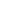 На вечерней службе накануне Вербного воскресенья в церквях освящаются распускающиеся ветви вербы и раздаются молящимся прихожанам. Освященные ветви приносят со службы домой, и хранят до следующего года, их принято ставить за образа. В былые времена считалось, что они охраняют дом и домочадцев от всех бед и болезней. Многие даже верили, что сережки вербы наделены целебной силой, и глотали их после службы. Другая традиция была будить детей в Вербное воскресенье пучком освященной вербы, похлёстывая  и приговаривая:  Верба, верба,Верба хлёст,Верба хлёстБьёт до слёз.Верба синяБьёт не сильно,Верба краснаБьёт напрасно,Верба белаБьёт за дело.Верба хлёстБьёт до слёз.Не я бью, верба бьёт. Вербой выгоняли скот со двора, а воткнутая в землю верба обещала принести хороший урожай и охраняла посевы от непогоды и прочих напастей. Освященная верба наделялась в народе особой силой и призвана была оберегать от дурного глаза, злых людей и духов. Веточку вербы часто вкладывали в руки усопших, в знак того, что они победят смерть и воскреснут. А вот сажать освященную вербу считалось плохой приметой.В допетровские времена в Вербное воскресенье совершался торжественный выезд патриарха на осляти (коне, наряженном под осла). Процессия двигалась от Успенского собора Кремля на Красную площадь к Лобному месту, где раздавались освященные ветви вербы и папоротника. Нередко ослять вел под уздцы сам царь. Завершалось шествие в Успенском соборе. Петр  Первый упразднил патриаршество, а вместе с ним ушла и традиция шествия на осляти.Сегодня в Вербное воскресенье традиционно поминают всех усопших и посещают кладбища. В этот день разрешается употреблять рыбу. Сережки освященной вербы часто запекали в хлеб, пекли печенье в форме вербы, и называли его: «орешки», «барашки», «бабашки», «акатушки», а также варили кашу с вербными почками.С вербой играли. Дети, ударяя друг друга в процессе игры, верили в её целебные свойства и не обижались, если кто-то невзначай хлестнёт соседа посильнее.